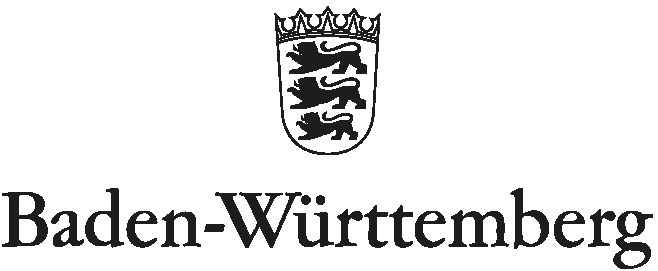 STAATLICHES SCHULAMT BIBERACHRollinstraße 9  88400 BiberachSchulbegleitung - Checkliste für die SchuleDamit die Schule und die Schulbegleitung erfolgreich und kooperativ zusammenarbeiten sollten - möglichst im Vorfeld - folgende Punkte geklärt werden:Bei allen Fragen unterstützen Sie gern die Mitarbeiterinnen und Mitarbeiter des Staatlichen Schulamts Biberach. Ihre AnsprechpartnerInnen und Ansprechpartner bei jungen Menschen mit Autismus-Spektrum-Störungen sind die Autismusbeauftragten. ☐Hat/benötigt  die Schulbegleitung uneingeschränkten Zugang zum Schulgebäude oder zu einzelnen Fachräumen (evtl. eigener Schlüssel)?☐Ist die Nutzung weiterer Räume für Einzelgespräche, als Rückzugs- oder Auszeitraum auch während der Unterrichtszeit nötig/möglich?☐Wo sitzt die Schulbegleitung im Unterricht? ☐Welche Informationswege gibt es zwischen Eltern, Schule und Schulbegleitung ( bei Krankheit, Sporttagen, Ausflügen, Stundenplanänderung etc.)?☐Zugang und Nutzung von Arbeitsmaterialien z.B. Kopierer etc., sofern notwendig☐Wann und wie wird die Schulbegleitung dem gesamten Kollegium vorgestellt? ☐Klassenkonferenz und gemeinsames Absprechen des Begleitungsbedarfs. In welchem Fach, an welchem Tag wird die Integrationsfachkraft gebraucht? Welche  Aufgaben hat die Schulbegleitung und welche die Lehrkräfte?   ☐Erklärung der Unterrichtsformen und -methoden wie Wochenplanarbeit, Gruppenpuzzle, zieldifferenter Unterricht usw. ☐Wo kann die Schulbegleitung ihre Pausen verbringen (im Lehrerzimmer)? ☐Regelmäßige Gesprächszeiten vereinbaren zwischen Lehrkräften und Schulbegleitung.☐Der Schulbegleitung Schul- Haus- und Klassenordnung zur Verfügung stellen. ☐Zusätzliche Rahmenbedingungen klären, wenn  Schulbegleitung auch in Betreungszeiten (Teilnahme an Angeboten des Ganztagesbereichs wie Mensa, Hausaufgabenbetreuung oder AG`s, Kernzeitbetreuung) gewährt wird.☐Elternbrief oder Informationsabend für die anderen Eltern. Wer ist die Schulbegleitung? Was macht sie/er?  (nur nach vorheriger Absprache mit den Sorgeberechtigten des betreuten jungen Menschen mit Schulbegleitung!).☐Wie erfolgt die Information der Mitschülerinnen und Mitschüler/Sensibilisierung? Dies muss vorher mit dem Betreuten und den Sorgeberechtigten abgeklärt werden. Einverständnis vorausgesetzt! ☐Teilnahme von Schulbegleitung und Klassenlehrkraft an Hilfeplangesprächen ermöglichen!